Supplementary MaterialSulfur-mediated Polycarbonate-polyurethane for Potential Application of Blood-contacting MaterialsPeichuang Lia,b, Wanhao Caib,c, Xin Lib,d, Hong Zhanga, Yuancong Zhaob,*, Jin Wangb,* a Heze Branch, Qilu University of Technology (Shandong Academy of Sciences), Biological Engineering Technology Innovation Center of Shandong Province, Heze 274000, China b Key Laboratory of Advanced Technologies of Materials, Ministry of Education, School of Materials Science and Engineering, Southwest Jiaotong University, 610031, Chengdu, Chinac Institute of Physical Chemistry, University of Freiburg, Albertstraße 21a, Freiburg 79104, Germanyd Department of Cardiology, Third People's Hospital of Chengdu Affiliated to Southwest Jiaotong University, Chengdu, 610031, China∗ Corresponding authors. E-mail addresses: zhaoyc7320@163.com (Y. Zhao); wangjin@swjtu.edu.cn (J. Wang)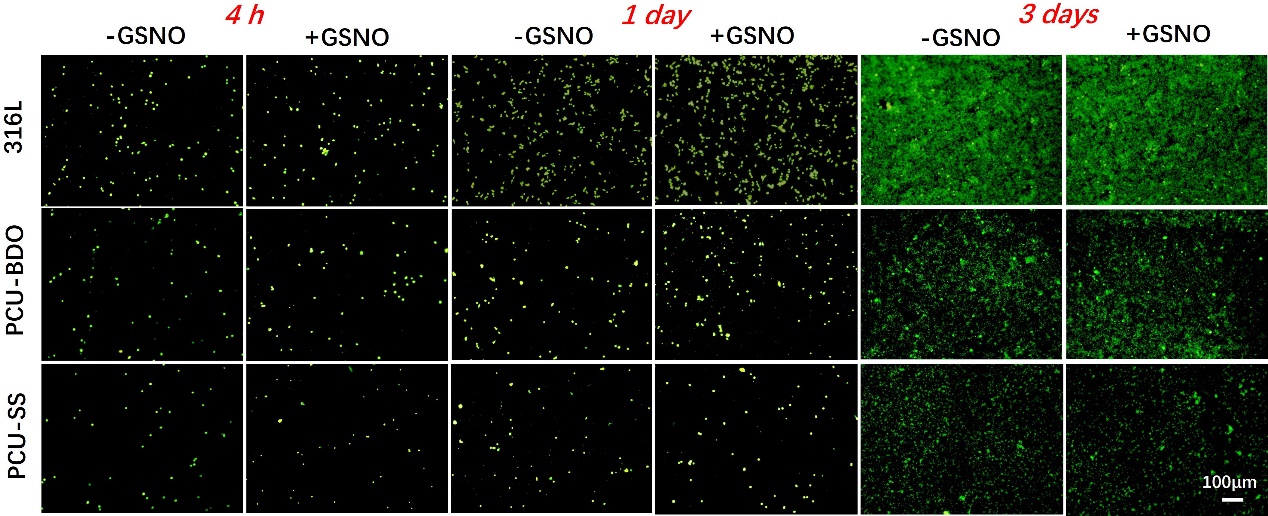 Fig. S1. Cal-AM fluorescence staining of MA on the different samples surface.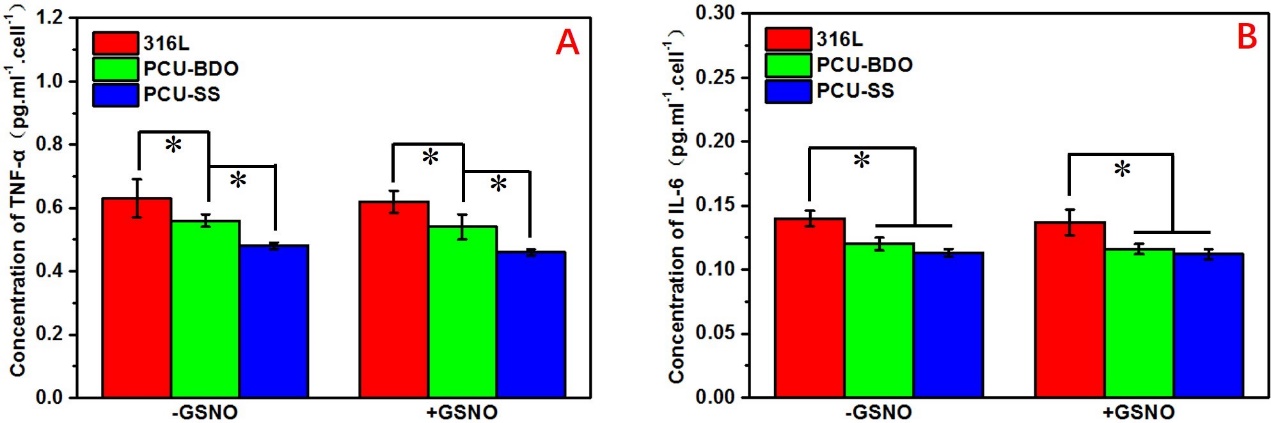 Fig. S2. (A) Quantitative analysis of TNF-α and (B) IL-6 of MA cultured for 3 days.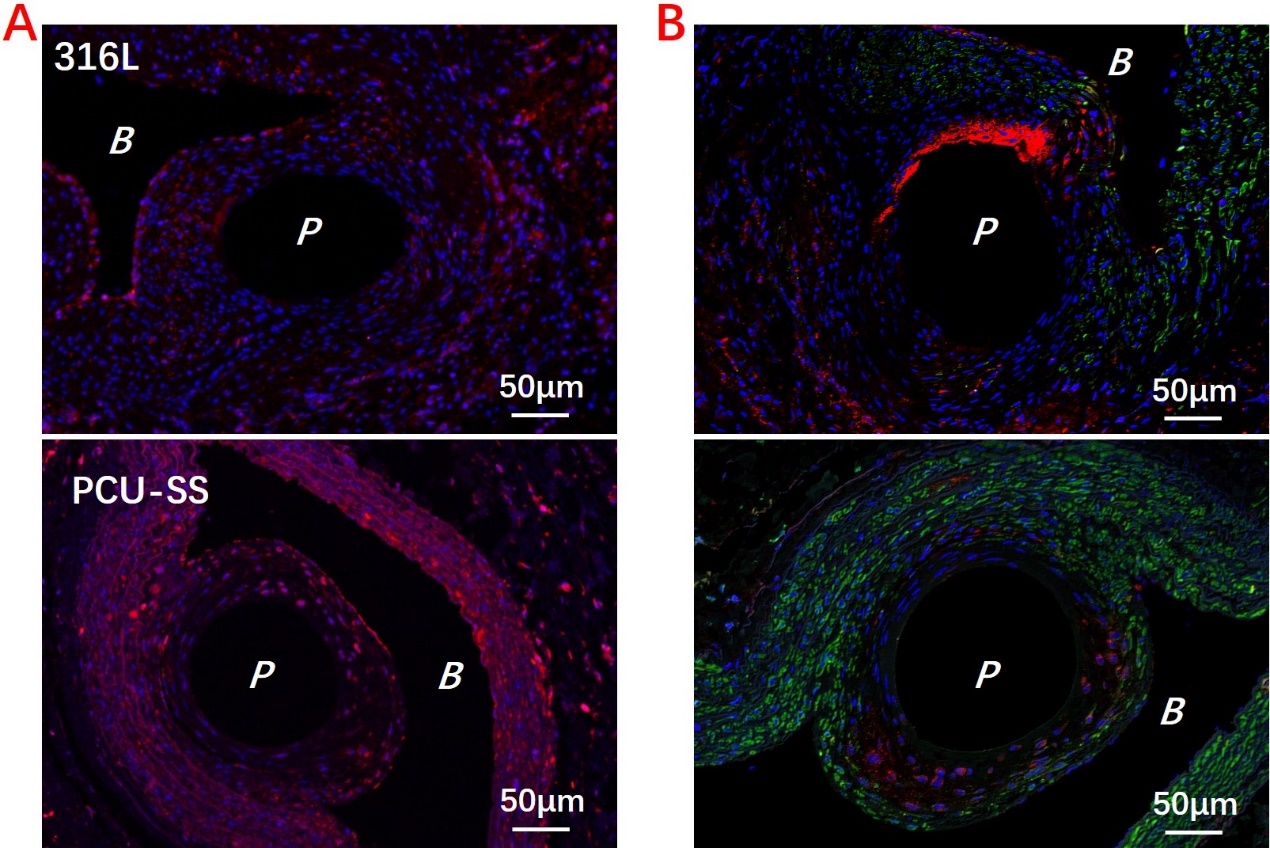 Fig. S3. Immunofluorescence staining results. (A) CD 206 staining of regenerated tissue (red is the positive expression of M2-type macrophage). (B) The results of α-SMA and OPN double staining of regenerated tissue (red is the positive expression of OPN of synthetic SMC, green is the positive expression of α-SMA of contractile SMC, P is the location of sample implantation, B is the location of blood flow).